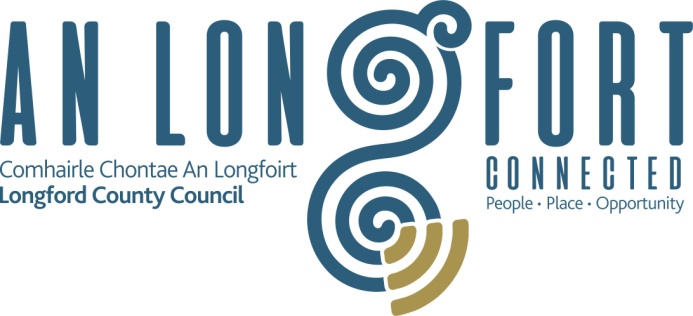 Construction of a path from the Sports Grounds at Monaduff to the village of Ballinamuck. The development will consist of:Construction of c4.3km long, approx. 3m wide gravel/crushed limestone path to accommodate both pedestrians and cyclists and all associated ancillary works including fencing and pedestrian bridges. The proposed path will connect the Sports Grounds at Monaduff to the village of Ballinamuck, constructed alongside the R198 and L1017 roads through the townlands of Monaduff, Broklagh, Crowdrumman, Lettergullion, Gaigue, Kiltycreevagh and Shanmullagh.Schedule:Newspaper NoticeSite NoticeSite Location Map NLG 19-02Site Layout Plan 1 NLG 19-03Site Layout Plan 1 NLG 19-04Site Layout Plan 1 NLG 19-05Site Layout Plan 1 NLG 19-06Path Section NLG 19-07Bridge Elevation NLG 19-08Bridge Elevation NLG 19-09Fence Elevation NLG 19-10